企业微信配置公司配置企业ID登录企业微信管理后台： https://work.weixin.qq.com/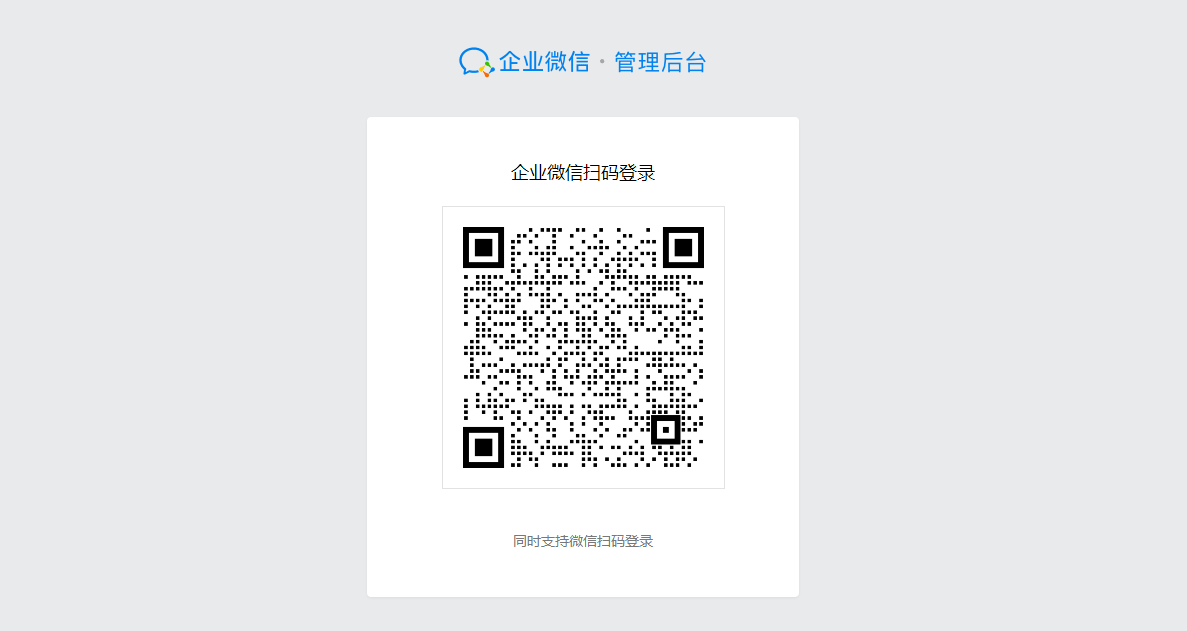 点击“我的企业”，复制企业ID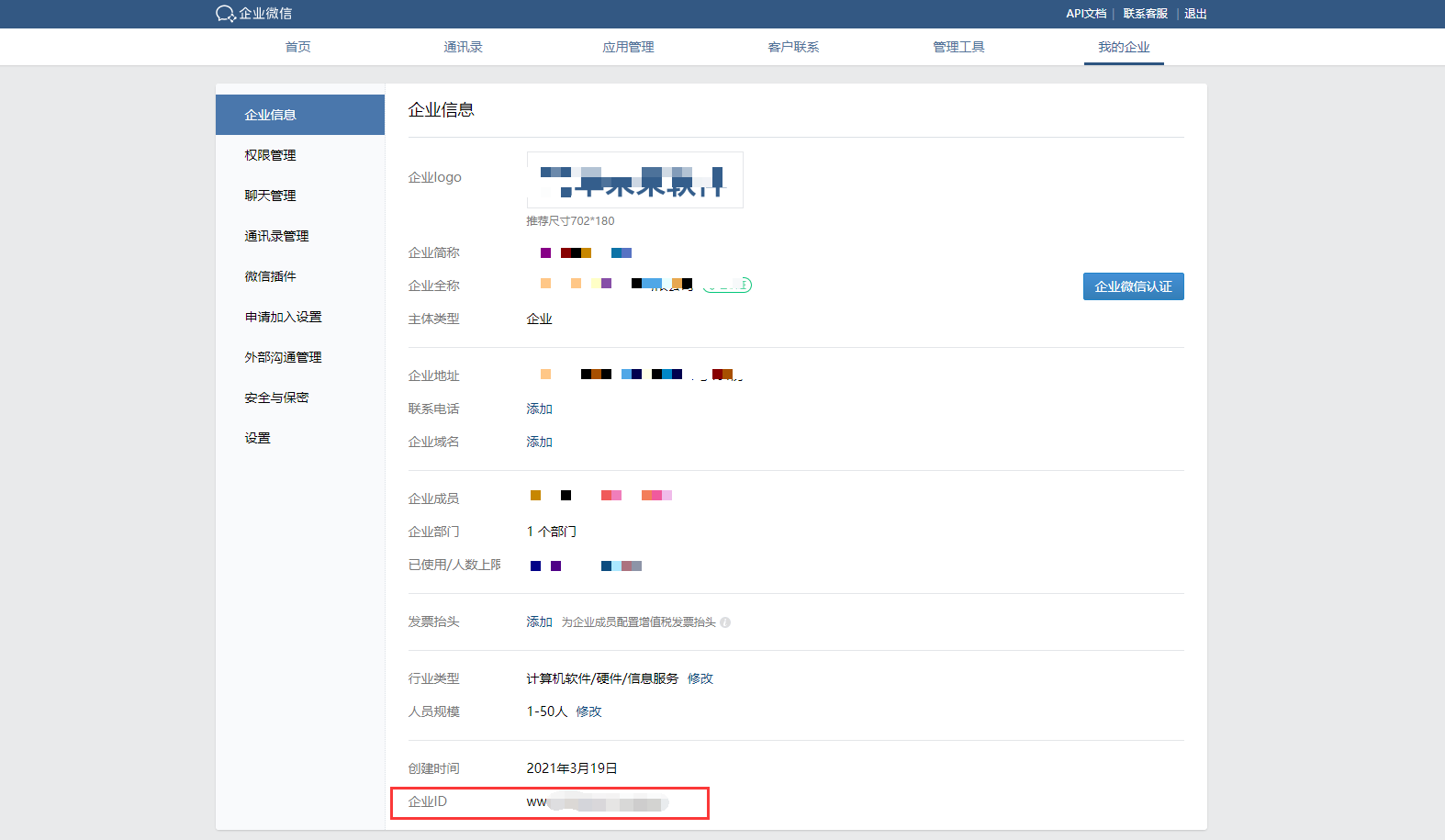 应用配置2.1会议室Secret2.1.1点击“应用管理”，点击”会议室“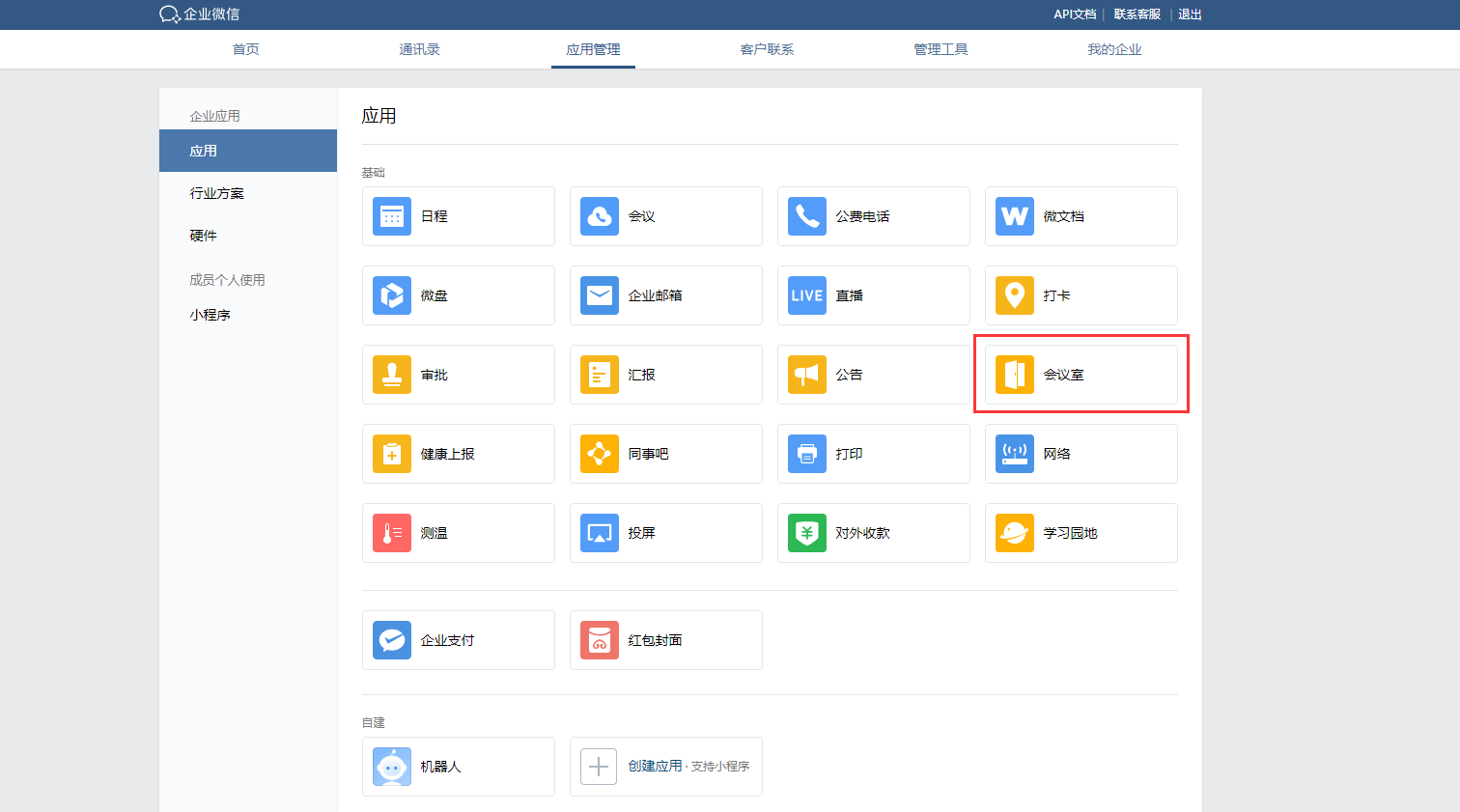 2.1.2点击API展开配置项，复制Secret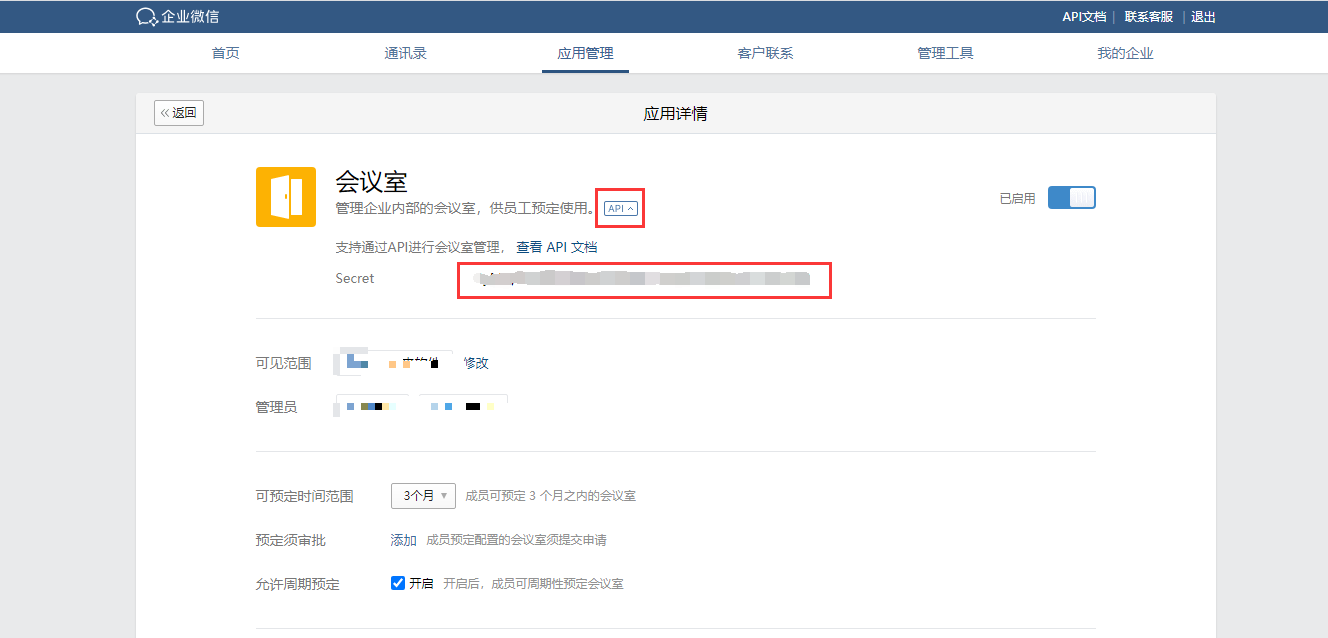 2.2.3粘贴到管理后台，应用配置-》会议室-》Secret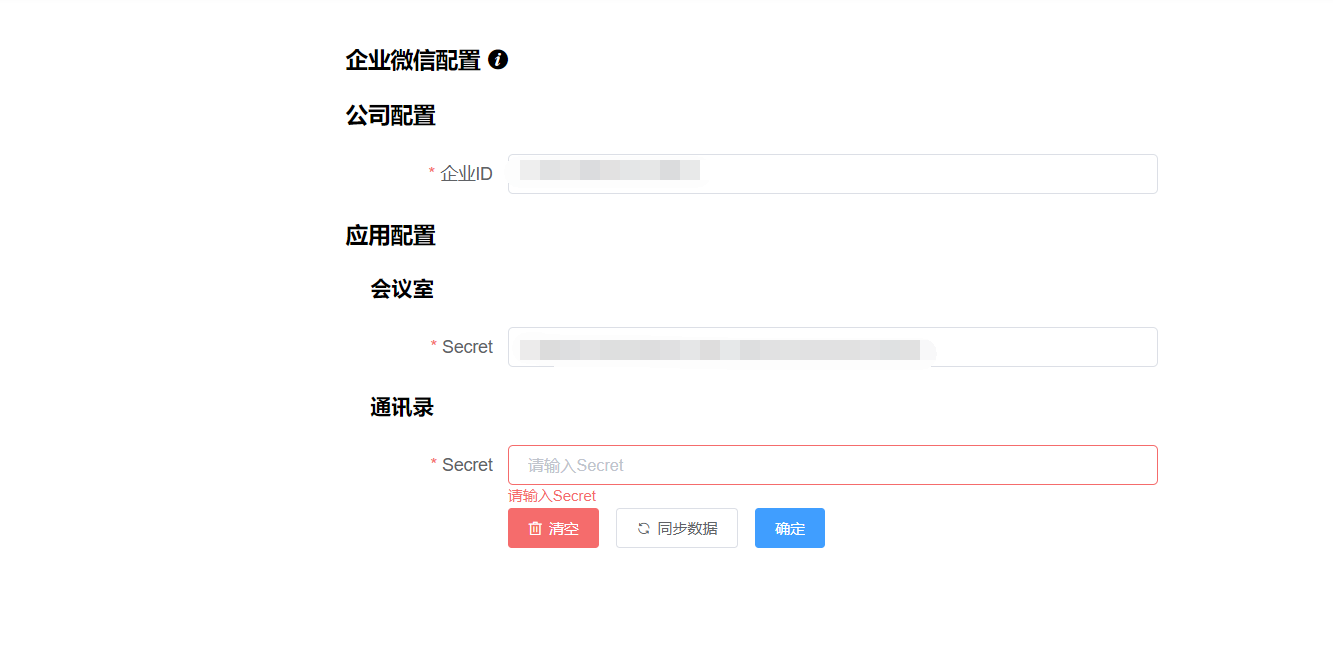 2.2通讯录Secret2.2.1点击”管理工具”，进入”通讯录同步”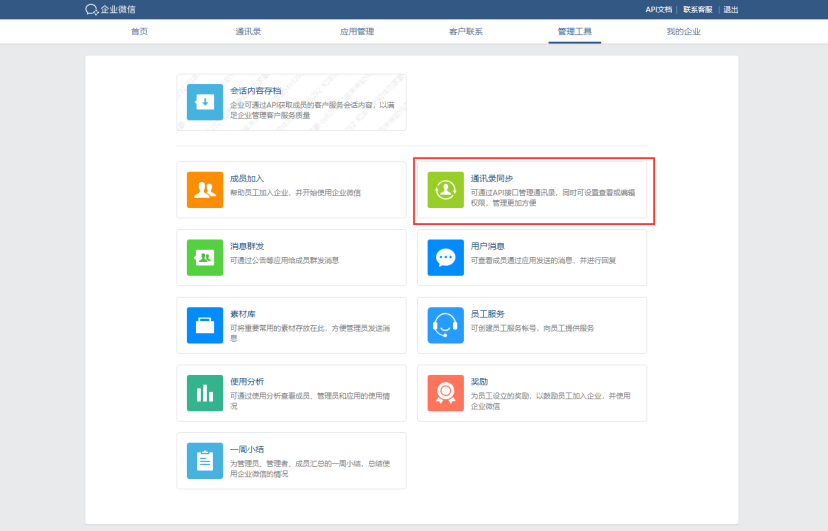 2.2.2复制Secret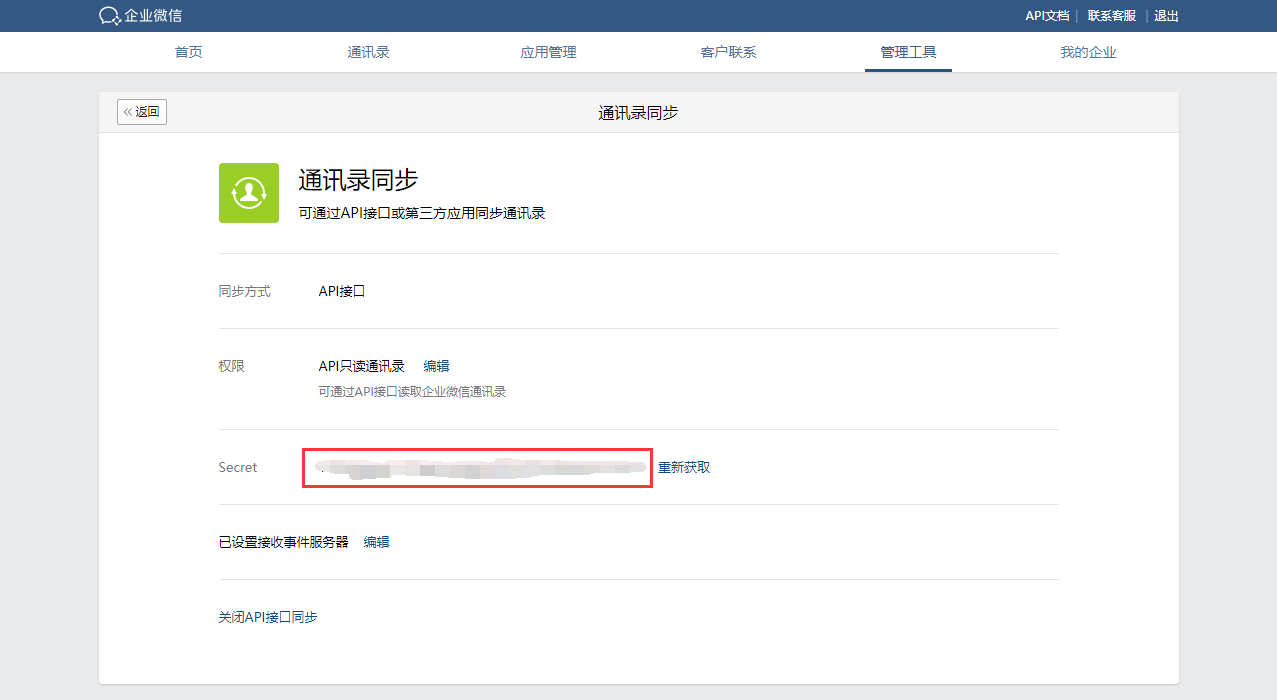 2.2.3粘贴的管理后台：应用配置-》通讯录-》Secret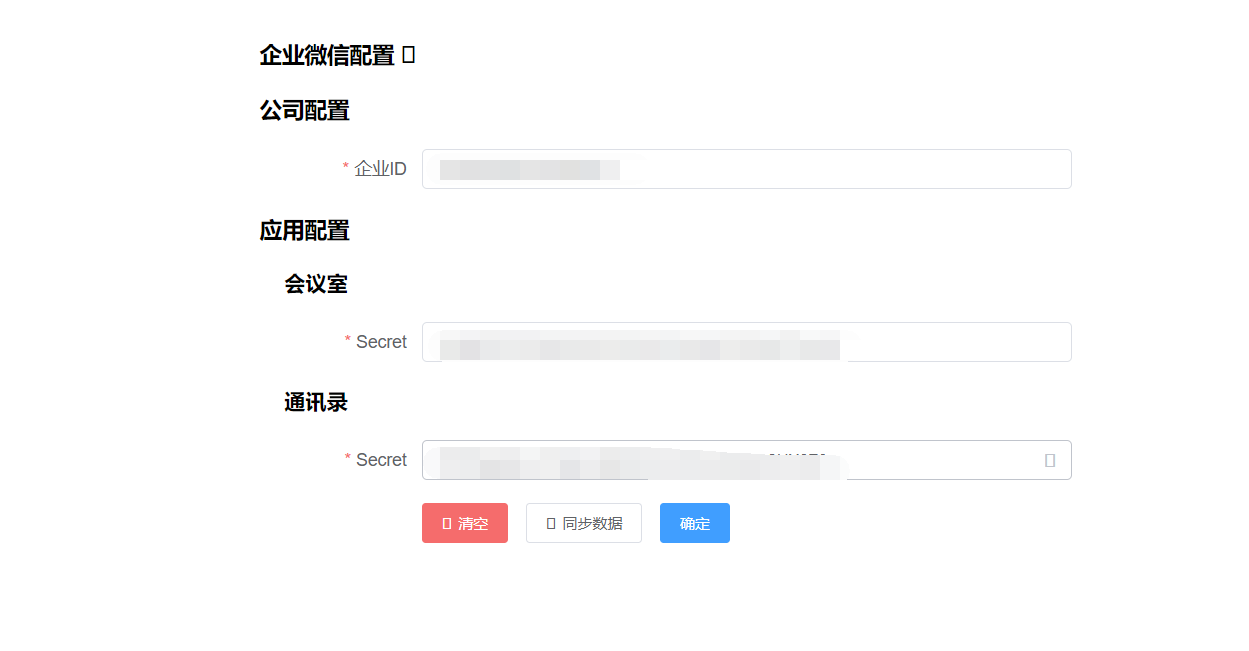 